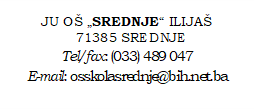 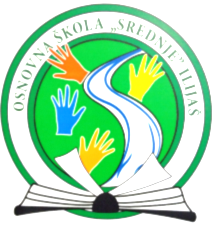 Na osnovu člana 21. stav (2) tačka d) Pravilnika s kriterijima za prijem radnika u radni odnos u osnovnim školama kao javnim ustanovama na području Kantona Sarajevo („Službene novine Kantona Sarajevo, broj: 12/22 i 22/22), Saglasnosti Ministarstva za odgoj i obrazovanje Kantona Sarajevo, broj: 11-11-30-15493-9/22 od 15.11.2022. godine i Odluke školskog odbora JU OŠ „Srednje“ Ilijaš, broj: 01-ŠO-XII-2354/22 od 03.12.2022. godine, JU OŠ „Srednje“ Ilijaš,  objavljuje:PONIŠTENJEdijela Javnog konkursa za popunu upražnjenih radnih mjesta1. U tekstu Javnog konkursa o kojem je obavještenje objavljeno u dnevnim novinama „Oslobođenje“ dana 14. 10. 2022. godine a kompletan tekst konkursa objavljen na službenoj internet stranici JU OŠ „Srednje“ Ilijaš i putem službenog e-maila škole dostavljen Ministarstvu za odgoj i obrazovanje Kantona Sarajevo i JU „Služba za zapošljavanje Kantona Sarajevo“ radi objavljivanja na njihovim službenim internet stranicama, poništava se dio pod:I. 3. Nastavnik biologije … 1 izvršilac, nepuna nastavna norma, 13 časova sedmično, na     određeno vrijeme od okončanja konkursne procedure do povratka radnice sa bolovanja,    a najkasnije do 31.08.2023. godine4. Nastavnik prirode … 1 izvršilac, nepuna nastavna norma, 2 časa sedmično, na     određeno vrijeme od okončanja konkursne procedure do povratka radnice sa bolovanja,    a najkasnije do 31.08.2023. godine2. Dio teksta Javnog konkursa se poništava zbog prestanka potrebe za popunjavanjem navedenih radnih mjesta (povratak radnice). Preostali dio teksta Javnog konkursa, ostaje nepromijenjen. 3. Obavještenje o poništenju dijela Javnog konkursa objavljeno je dana 05. 12. 2022. godine u dnevnim novinama „Oslobođenje“, a tekst poništenja objavljen je istog dana na službenoj internet stranici JU OŠ "Srednje“ Ilijaš (www.ossrednje.edu.ba) te na službenim internet stranicama Ministarstva za odgoj i obrazovanje Kantona Sarajevo (www.mo.ks.gov.ba) i Javne ustanove "Služba za zapošljavanje Kantona Sarajevo" (www.szks.ba).					                                   Direktorica škole                                                                                            Dženita Čehajić-Kulo